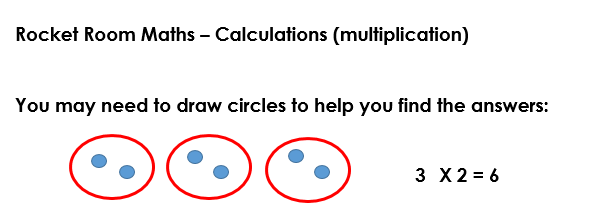 Count up in 2s to 24Count up in 5s to 60Count up in 10s to 120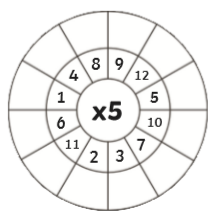 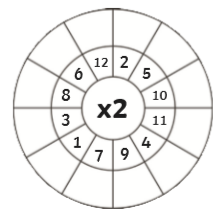 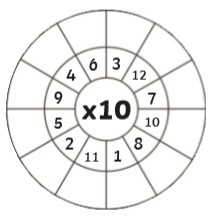 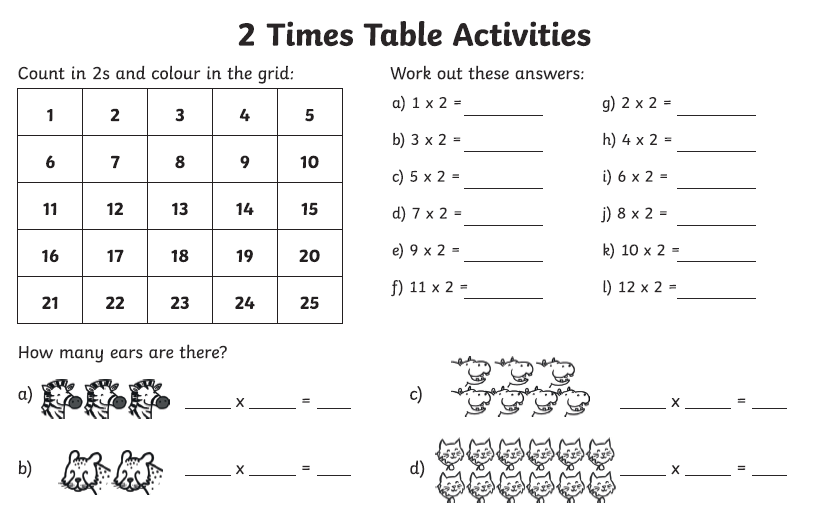 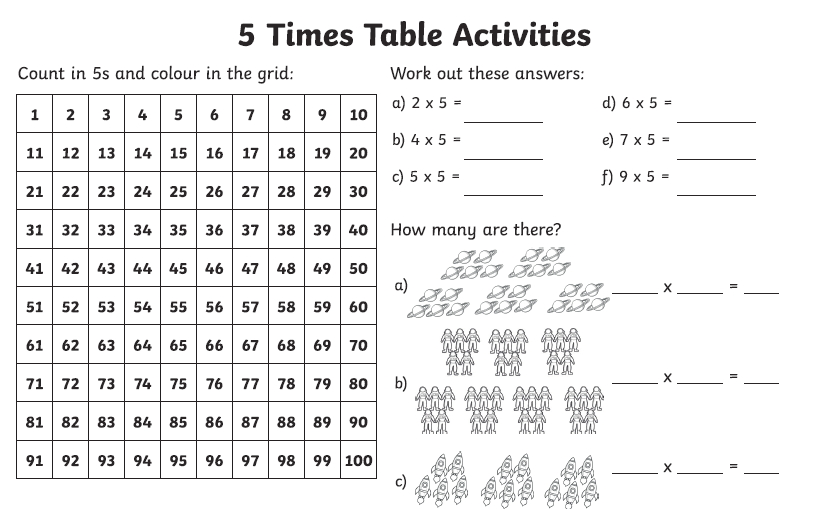 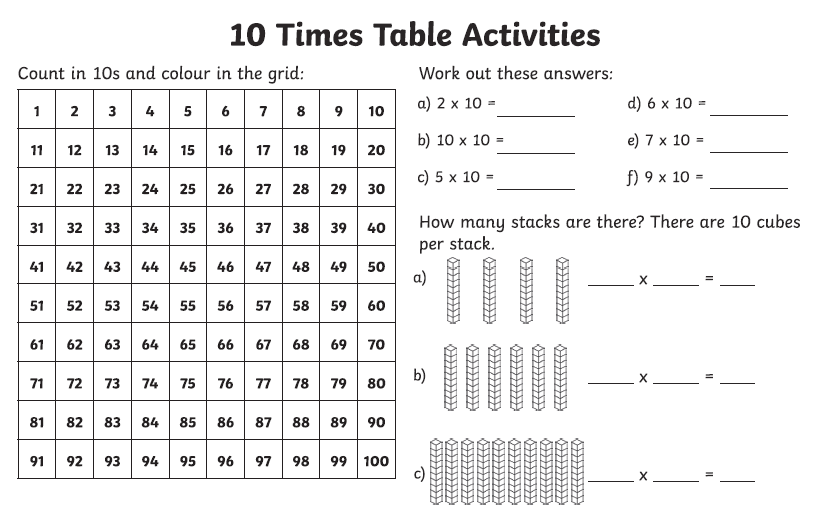 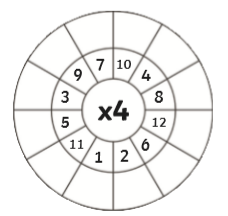 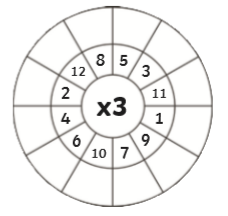 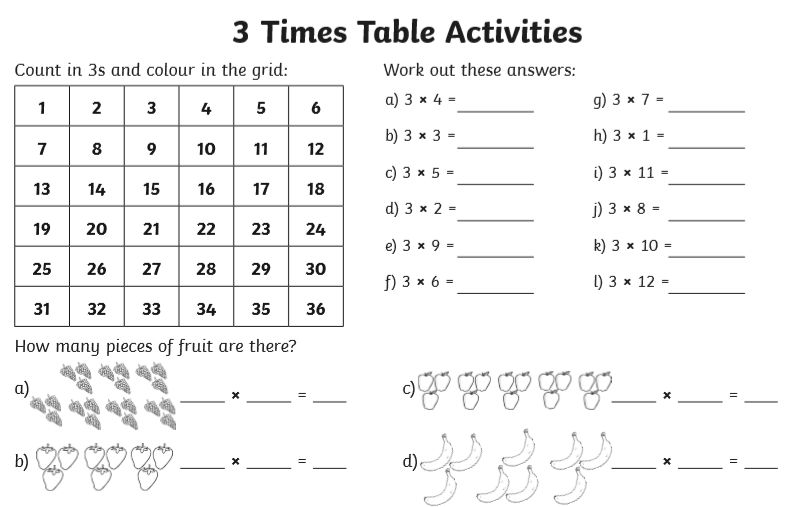 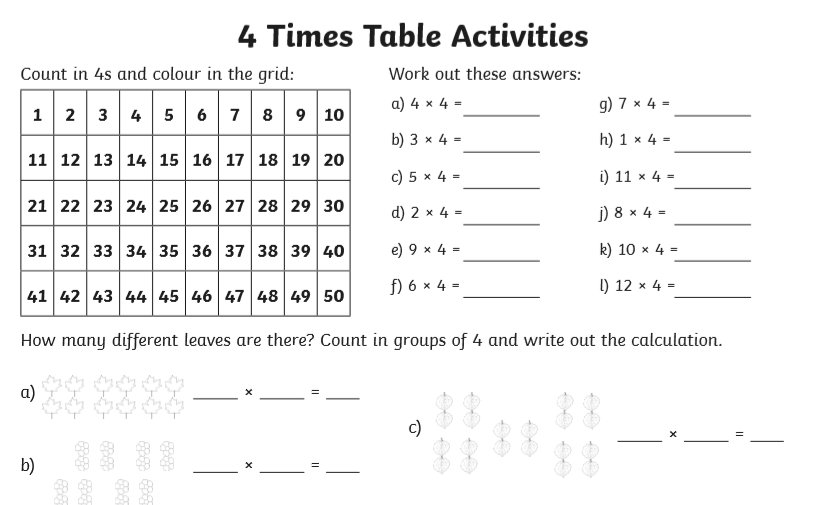 